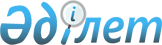 Мемлекеттік кепілдіктермен қамтамасыз етілген, 2015 жылға арналған республикалық бюджетте өтеу мен оларға қызмет көрсету көзделген мемлекеттік емес қарыздар бойынша қарыз алушылардың тізбесін бекіту туралыҚазақстан Республикасы Үкіметінің 2015 жылғы 6 қаңтардағы № 3 қаулысы

      Қазақстан Республикасының Үкіметі ҚАУЛЫ ЕТЕДІ:



      1. Қоса беріліп отырған мемлекеттік кепілдіктермен қамтамасыз етілген, 2015 жылға арналған республикалық бюджетте өтеу мен оларға қызмет көрсету көзделген мемлекеттік емес қарыздар бойынша қарыз алушылардың тізбесі бекітілсін.



      2. Осы қаулы қол қойылған күнінен бастап қолданысқа енгізіледі.      Қазақстан Республикасының

      Премьер-Министрі                                     К. Мәсімов

Қазақстан Республикасы 

Үкіметінің      

      2015 жылғы 6 қаңтардағы

№ 3 қаулысымен   

бекітілген      

Мемлекеттік кепілдіктермен қамтамасыз етілген, 2015 жылға

арналған республикалық бюджетте өтеу мен оларға қызмет көрсету

көзделген мемлекеттік емес қарыздар бойынша қарыз алушылардың

тізбесі

      1. «Астана қалалық коммуналдық шаруашылық» акционерлік қоғамы.
					© 2012. Қазақстан Республикасы Әділет министрлігінің «Қазақстан Республикасының Заңнама және құқықтық ақпарат институты» ШЖҚ РМК
				